Tuần 25                    KẾ HOẠCH HỌC SINH  HỌC Ở NHÀTRONG THỜI GIAN NGHỈ DỊCH COVID - 19Tin học lớp 4 ( Ngày 27/4/2020 – 29/4/2020)Bài 5: Thực hành tổng hợpLý thuyết cần nhớ trong bài:Một số điều cần lưu ý: Một bài trình chiếu gồm nhiều trang.Trang đầu thường ghi thông tin về tiêu đề, tác giả của bài trình chiếu.Thông tin mỗi trang cần ngắn gọn, nên kèm theo hình minh họa.Trang cuối nên có lời cảm ơn người theo dõi.Một số tổ hợp phím cần nhớ : Ctrl + N : Khởi tạo một PowerPoint mới.Ctrl + M: Thêm một trang trình chiếu mới.Ctrl + B: Bật / tắt chế độ in đậm.Ctrl + I: Bật / tắt chế độ in nghiêng.Ctrl + U : Bật / tắt chế độ gạch chân.Ctrl +P: In ra bài chiếu.Ctrl + S : Lưu bài trình chiếu. F5 : Bắt đầu trình chiếu.ESC : Thoát khỏi trình chiếu.Thực hành trên máy tính:Bài tập cơ bản (sgk trang 90, 91):     ( Chú ý : các em mở phần mềm trình chiếu PowerPoint và mở sách giáo khoa trang 90, 91 thực hành theo yêu cầu của bài tập 2, 3) Bài tập ứng dụng, mở rộng ( sgk trang 92).( Các em tìm hiểu chức năng của các công cụ ).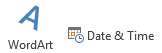 